1] THEORYLECTURES DISTRIBUTION FOR I BDSLECTURE DISTRIBUTION FOR THIRD BDS2] PRACTICAL:FIRST YEAR DENTAL ANATOMY JOURNAL BATCH INCHARGEFIRST YEAR DENTAL HISTOLOGY JOURNAL BATCH INCHARGE THIRD YEAR ORAL PATHOLOGY JOURNAL BATCH INCHARGE 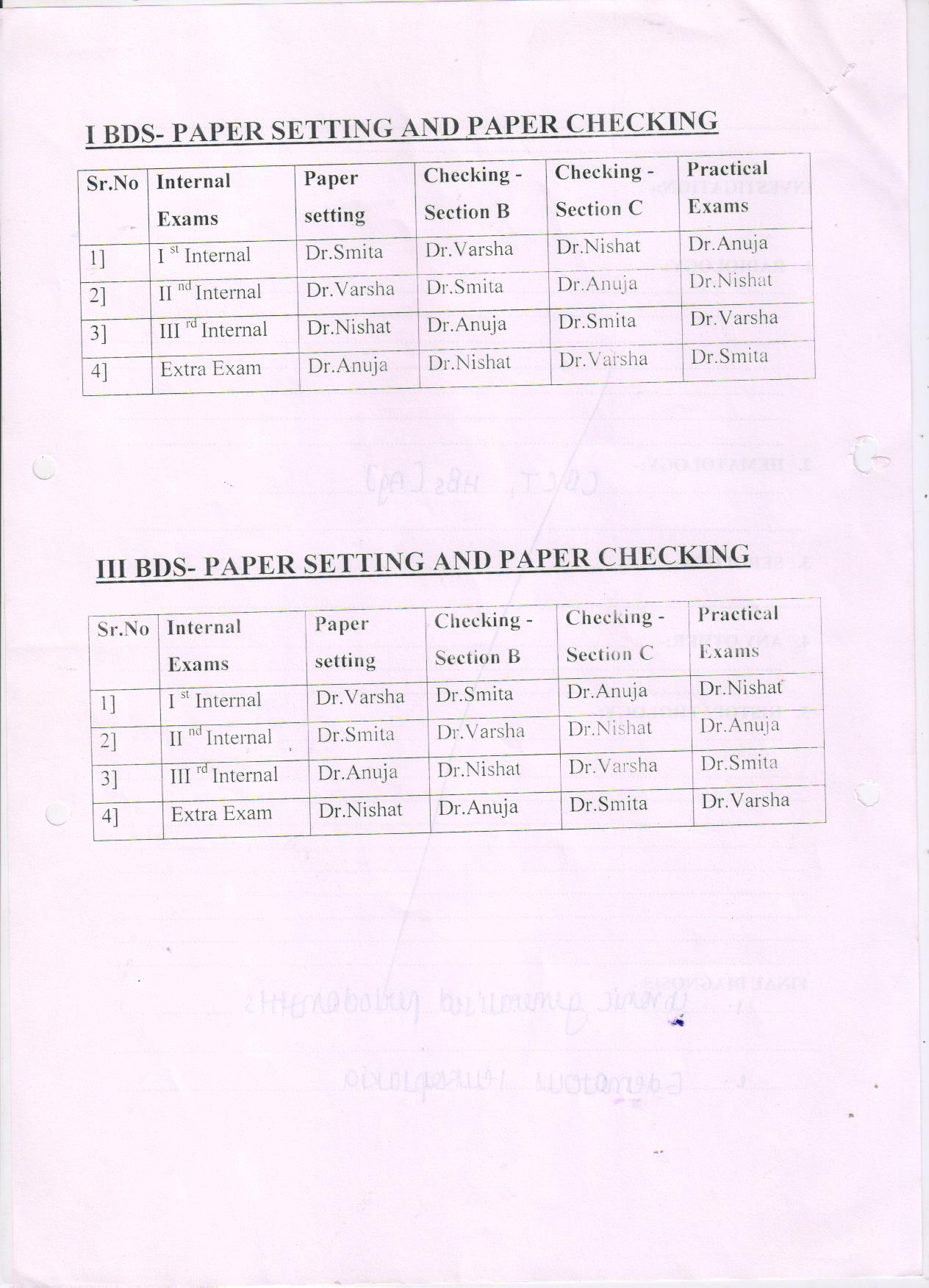 SR. NO.DATETOPICS OF LECTURENAME OF TEACHING STAFFSIGN1Definitions and terminologies2Histotechniques3Special stains & cells4Development of face5Tooth numbering system6Traits7Development of tooth8Enamel9Dentin10Cementum11Pulp12Periodontal ligament13Alveolar bone14Oral mucous membrane15Salivary glands16Eruption17Shedding18Occlusion19Diff. bet deciduous-permanent20Maxillary central incisors21Maxillary lateral incisors22Mandibular central incisors23Mandibular lateral incisors24Maxillary canines25Mandibular canines26Maxillary 1st premolars27Maxillary 2nd premolars28Mandibular 1st premolars29Mandibular 2nd premolars30Maxillary 1st molars31Maxillary 2nd molars32Mandibular 1st molars33Mandibular 2nd molars34Basic cells35Character of deciduous teeth36Blood, nerve, lymph supply of face37Composition of saliva38Functions of saliva39Physiology of saliva40Muscles of mastication41Deglutition42Speech43Development of tongue44Development of mandible45Development of maxilla46Trigeminal nerve47Facial nerve48Muscles of facial expression49Histochemistry50TMJ51Calcium, phosphorous, fluoride metabolismSR. NO.DATETOPICS OF LECTURENAME OF TEACHING STAFFSIGN1Stains      2Developmental Disturbance of tooth 3Benign Epithelial Tumor4Premalignant Lesion5Premalignant condition 6Malignant epithelial tumor7Benign connective tissue tumor 8Malignant connective tissue tumor9Nerve tissue tumor10Salivary gland tumor 11Odontogenic cyst 12Odontogenic tumor13Bacterial infection14Fungal infections 15Dental caries16Pulp and Periapical lesion 17Regressive alteration of the tooth18Diseases of bone19Diseases of skin 20Physical injuryRoll No.Staff Incharge Signature 1-100Dr. Pragya BhatnagarRoll No.Staff Incharge Signature 1-35Dr. Smita chaware 35-70Dr. Varsha Sangle 71-100Dr. Anuja maniyar Roll No.Staff Incharge Signature 1-25Dr. Varsha Sangle26-50Dr. Smita Chaware 51-77Dr. Anuja maniyar 